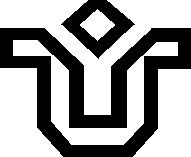 UNIVERSIDADE FEDERAL DO ESTADO DO RIO DE JANEIRO – UNIRIOBIBLIOTECA CENTRALDIVISÃO TÉCNICASETOR DE DESENVOLVIMENTO DE ACERVOTERMO DE DOAÇÃO DE MATERIAL INFORMACIONALPor este instrumento, transfiro meus direitos sobre o material informacional doado nesta data ao Sistema de Bibliotecas da UNIRIO, para uso com objetivos acadêmicos sem fins comerciais em atividades de ensino, pesquisa, extensão e inovação na UNIRIO, com correspondente depósito para fins de consulta nos termos das regras do Sistema de Bibliotecas. Declaro estar ciente de que o referido material será reavaliado no que concerne às condições físicas e pertinência do conteúdo, e autorizo a seguir os procedimentos estabelecidos nas Políticas internas da Biblioteca.Rio de Janeiro, ____ de __________________ de _______.Assinatura:_____________________________________________Doador: _______________________________________________________________ E-mail: ________________________________________________________________